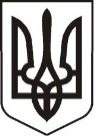 У К Р А Ї Н АЛ У Г А Н С Ь К А    О Б Л А С Т ЬП О П А С Н Я Н С Ь К А    М І С Ь К А    Р А Д А Ш О С Т О Г О   С К Л И К А Н Н ЯРОЗПОРЯДЖЕННЯміського  голови04  грудня 2018 р.	                    м. Попасна                                   № 293                      Про прийняття участі у заходах  з нагоди Дня місцевого самоврядування                   У зв’язку з проведенням районних заходів з нагоди Дня місцевого самоврядування, згідно з Програмою  проведення  культурно-масових  заходів в місті Попасна  у 2017-2018 роках, затвердженої рішенням сесії міської ради  від 26.01.2017 № 83/7 та керуючись п.20 ч.4 ст. 42 Закону України «Про місцеве самоврядування в Україні»:1. Керівництву міської ради та її виконкому прийняти участь в районних заходах з  нагоди Дня місцевого самоврядування, які відбудуться 05.12.2018 року.  2. Вручити подяки кращим представникам місцевого самоврядування. (додаток).3. Контроль за виконанням даного розпорядження покласти на  заступника міського голови Гапотченко І.В.                    Міський голова                                                           Ю.І. ОнищенкоЛошатецький, 2 05 65Додаток  до розпорядження міського голови від 04.12.2018 № 293СПИСОК для вручення подяк1. Гєлєвєря Наталія Олександрівна – депутат Попаснянської міської ради; 2. Бордюгова Олександра Олександрівна – громадський активіст;3. Висоцька Наталія Олександрівна – начальник організаційного відділу виконавчого        комітету Попаснянської міської ради.      Заступник міського голови                                                     І.В. Гапотченко